Je factorise les expressions suivantes :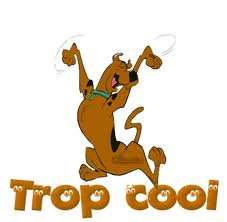                                             =